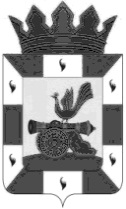 К О М И Т Е Т    П О   О Б Р А З О В А Н И ЮАДМИНИСТРАЦИИ МУНИЦИПАЛЬНОГО ОБРАЗОВАНИЯ«СМОЛЕНСКИЙ РАЙОН» СМОЛЕНСКОЙ ОБЛАСТИП Р И К А Зот 14.12.2021 № 534Во исполнение совместного распоряжения, утвержденного управлением Министерства внутренних дел Российской Федерации по Смоленской области и Департаментом Смоленской области по образованию и науке от 09.12.2021 № 1/887-р/1081-ОД «О проведении оперативно-профилактического мероприятия «Новогодние каникулы»», в соответствии с постановлением Администрации муниципального образования «Смоленский район» Смоленской области от 23.12.2020  №  1831 «Об утверждении муниципальной программы «Обеспечение безопасности дорожного движения на территории Смоленского района Смоленской области на 2021-2024 годы», а также с целью проведения  предупредительно-профилактической работы по обеспечению безопасности дорожного движения, сокращения дорожно-транспортных происшествий с участием несовершеннолетних и обеспечения их безопасности в период зимних школьных каникул      ПРИКАЗЫВАЮ: 1.Руководителям образовательных организаций Смоленского района Смоленской области в период с 20 по 24 декабря 2021 года:1.1.Провести в образовательных организациях просветительские мероприятия    (беседы, круглые столы, классные часы, занятия, инструктажи), в том числе с участием сотрудников подразделений Госавтоинспекции, по соблюдению детьми и подростками навыков безопасного поведения на дорогах и в транспорте.1.2.Ежедневно на последнем уроке проводить «минутки безопасности», на которых напоминать детям о необходимости соблюдения правил дорожного движения, обращая внимание детей на погодные условия и особенности улично-дорожной сети при движении по маршруту «дом-школа-дом».1.3.Организовать проведение родительских собраний в дистанционном формате, на которых особое внимание должно быть уделено вопросам детского дорожно-транспортного травматизма. При этом акцентировать внимание родителей на отдельных вопросах профилактики, в том числе на необходимости использования ремней безопасности и детских удерживающих устройств при перевозке детей.1.4.Во взаимодействии с родительскими комитетами организовать работу по контролю за соблюдением родителями-водителями правил перевозки детей и использованием несовершеннолетними светоотражающих элементов силами сформированных активных групп «Родительский патруль».1.5.Провести инструктажи с водителями школьных автобусов по неукоснительному соблюдению правил перевозки детей, установленных Постановление Правительства РФ от 23.09.2020 № 1527 "Об утверждении Правил организованной перевозки группы детей автобусами".1.6.Обновить информацию для детей и родителей на официальных сайтах образовательных организаций во вкладке «Дорожная безопасность».1.7.Информацию о проведенных мероприятиях своевременно разместить на официальных сайтах образовательных организаций (с приложением фотографий) не позднее 24.12.2021 года.2. Контроль за выполнением настоящего приказа возложить на специалиста 1-й категории отдела дошкольного, общего и дополнительного образования комитета по образованию Администрации муниципального образования «Смоленский район» Смоленской области Третьякову В.Д. Председателькомитета по образованию                                                                       И.В. ЛонщаковаО  проведении на территории Смоленского района оперативно-  профилактического мероприятия «Новогодние каникулы»